NATIONAL GARDEN CLUBS INC.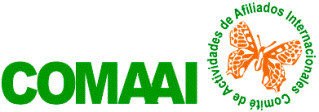 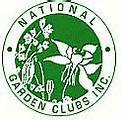 ESCOLAS EDUCACIONAIS DO NGC, Inc.INSCRIÇÃO PARA EVENTOS DE RENOVAÇÃO DO NGC, Inc. I. INFORMAÇÃO DO REQUERENTE QUE SOLICITA CRÉDITO DE CREDENCIAMENTONIC E NOME:    STATUS ACADÊMICO EE:  CONSULTOR     CONSULTOR MESTRE                                      E-MAIL                                             TELEFONE WhatsApp  PAÍS II. RENOVAÇÕES OFERECIDAS:O TIPO DE RENOVAÇÃO QUE SOLICITA:  SIMPLES   DUPLA    MULTIPLA     SOLICITA CRÉDITO EM: HORTICULTURA   PAISAGISMO  MEIO AMBIENTEIII. CREDITOS OFERECIDOS PELO NGC EM EVENTOS DE RENOVAÇÃO MULTIPLA: CONSULTOR NOVO: UM (1) CRÉDITO.CONSULTOR MESTRE: EM DUAS ESCOLAS: DOIS CREDITOS E EM TRÊS: TRÊS  (3) CREDITOS.CUSTO POR CRÉDITO DUPLO OU TRIPLO: VINTE CINCO DOLARES ($25).IV. INFORMAÇÃO REQUERIDA PARA EXTENDER CREDENCIAMENTOS:CONSULTOR NOVO: DATA DE GRADUAÇÃO: LOCAL CONSULTOR E CONSULTOR MESTRE:a. RENOVANDO NA ESCOLA DE HORTICULTURALOCAL ONDE RECIBEU A ÚLTIMA RENOVAÇÃO: DATA DA VALIDADE EXTENDIDA: b. RENOVANDO NA ESCOLA DE PAISAGISMO LOCAL ONDE RECIBEU A ÚLTIMA RENOVAÇÃO: DATA DA VALIDADE EXTENDIDA: c. RENOVANDO NA ESCOLA DO MEIO AMBIENTE: LOCAL ONDE RECIBEU A ÚLTIMA RENOVAÇÃO:  DATA DA VALIDADE EXTENDIDA:  V. ORGANIZAÇÃO AFILIADA QUE PATROCINA E OFERECE O EVENTO:NÚMERO NGC E NOME    PATROCINADOR: CLUBE   CONSELHO   GRUPO DE ESTUDO    FEDERAÇÃOPAÍS DATA DO EVENTO: ACEITA INSCRIÇÕES INTERNACIONAIS:   SIM   NÃO      V. A DIRETORA LOCAL ENVIA COPIA DESTE FORMULARIO DE INSCRIÇÃO:a.  A INFORMAÇÃO PARA EVENTOS DE RENOVAÇÃO SIMPLES ENVIA PARA:      DIRETORA INTERNACIONAL DA ESCOLA EDUCACIONAL QUE CREDENCIA.b.  A INFORMAÇÃO PARA EVENTOS DE RENOVAÇÃO DUPLAS E TRIPLAS ENVIA PARA:      DIRETORA DE RENOVAÇÕES MULTIPLAS DO COMAAI.  C.   E-MAILS E TELEFONES DAS DIRETORAS ESTÃO PUBLICADOS NO SITE COMAAI.ORG EM “DIRETORIOS”                                                                                                                                                                  PA RV IA 2020   